SUMMER RETREAT 2024 avec Cristina Costa et Rosana Seligmann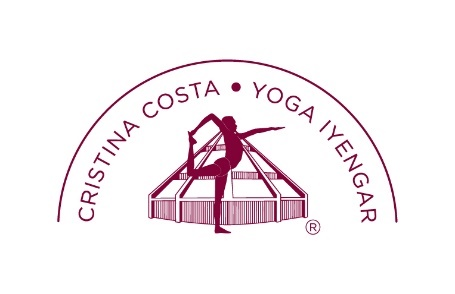 Domaine de Mastaram – Gers - www.domaine-mastaram.fr«C’est à travers de votre corps que vous réalisez que vous êtes une étincelle de divinité.» BKS Iyengar Les professeurs :Cristina Costa est professeur Senior Intermédiaire I (level 3) de yoga Iyengar. Elle pratique le yoga Iyengar depuis plus de 20 ans. Après avoir enseigné au Brésil et, ensuite, plus de 10 ans à Paris, aujourd’hui Cristina dirige le Centre de yoga Iyengar de Perpignan. Depuis 2011 elle étudie régulièrement avec les professeurs à Pune (Inde) et depuis 8 ans avec Gabriella Giubilaro en Europe.Rosana Seligmann est professeur Senior Intermédiaire II (level 3) de yoga Iyengar et pratique depuis plus de 25 ans. Elle est la directrice du “Centro Iyengar Yoga Sao Paulo”, Brésil (www.centroiyengaryoga.com.br). Rosana étudie régulièrement avec les professeurs du Ramamani Iyengar Yoga Memorial Institute de Pune et est élève de Gabriella Giubilaro. Sessions/Niveaux :Session 1 (7-13 juillet) – INTERMÉDIAIRE :Minimum de 18 mois de pratique régulière de Yoga Iyengar. Session 2 (14-20 juillet) – INTERMÉDIAIRE/AVANCÉ :Minimum de 6 ans de pratique régulière de yoga Iyengar (Sirsasana 8 minutes et accord du professeur requis)Les cours seront en français / anglais.Infos pratiques Arrivé - le 7 ou le 14/juillet : en soirée (1er jour de pratique le lendemain)Depart - le 13 ou 20/juillet : après le déjeuner Tout le matériel de pratique sera disponible sur place. La partie Enseignement: 460€ 1 semaine / 830€ les 2 semainesOptions et inscriptions:(A) Hébergement au Domaine du Mastaram - inclus tous les repas (midi, soir et collations). :(A.1) chambre partagée: 432€/semaine(A.2) camping: 332€/semaine(B) Hébergement à l’extérieur-(B.1) Repas (limités à la capacité de restauration du Domaine): 231€/semaine (B.2) SANS REPAS(C ) Participation stage sans prestations : 37€/semaine  B/B entre 2 stages : gratuit 😊Nom et Prénom: 
Date de naissance: 
Adresse: 
Code Postal:
 Email: 
Tel :
 
Depuis combien de temps pratiquez-vous le Yoga Iyengar? Nom du professeur :   Problème de sante éventuel à signaler:
Inscriptions :Envoyer cette fiche à criscmcosta@hotmail.comSi votre inscription est acceptée vous recevrez des instructions pour la valider 😉  Conditions d’annulation :Si vous annulez votre inscription avant le 1 mai 2024 une caution de 50€ sera retenue. Au-delà de cette date aucun remboursement ne sera effectué. 